Guía de apoyo 8º básico lenguaje Nombre: _________________________________________________________________¿Qué hacemos frente a un enigma?¿Qué es un enigma?Un enigma es una realidad, un suceso o un comportamiento que no  se alcanza a comprender, un misterio para el que no encontramos una explicación definitiva.ACTIVIDAD 1Lee los siguientes enigmas y responde la pregunta. Recuerda prestar atención a todos los detalles que entrega el enigma y usa tu imaginación para resolverlos. Cuando leas, fíjate en las pistas que te entrega el relato para: imaginar el paisaje, sentir la temperatura y los olores de la escena;  visualizar cómo se comportan los personajes; inferir qué pasó antesEl vaso de agua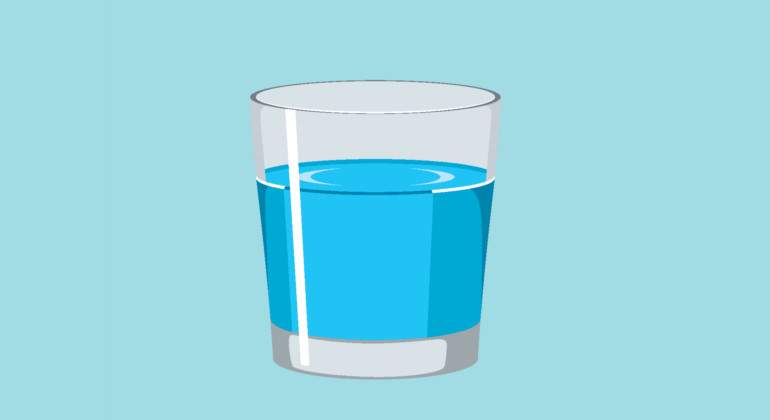 Té helado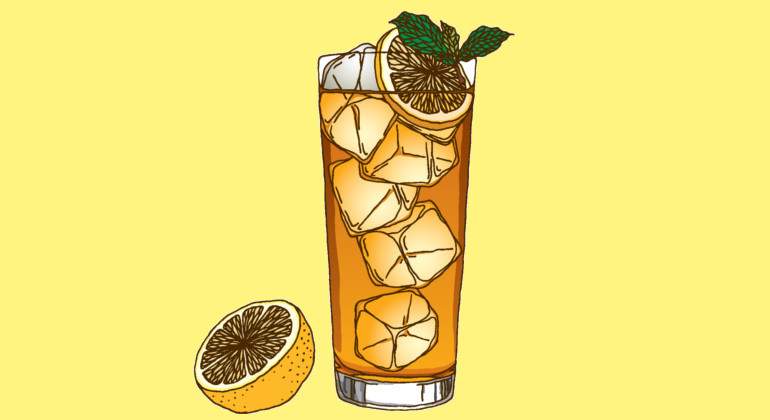 Asesinato el primer día de clases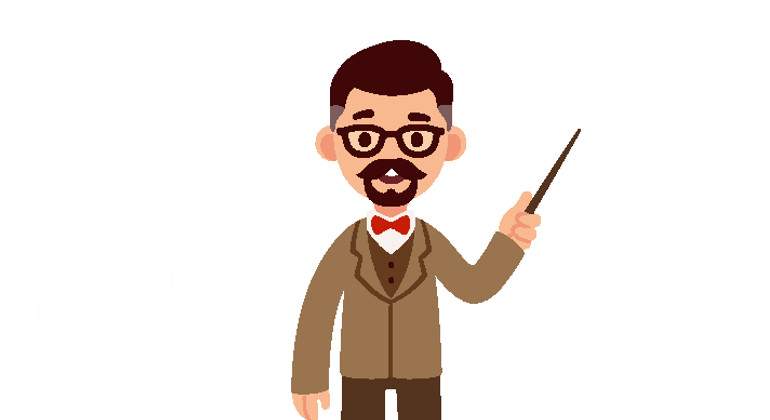 ¿Suicidio o asesinato?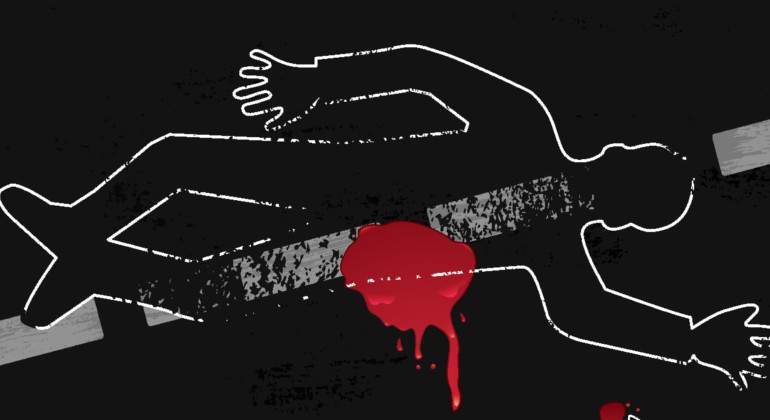 ACTIVIDAD 2Escoge un enigma de la actividad 1 e imagina la historia completa en que el crimen quede explicado de acuerdo con la hipótesis que planteaste al resolver el enigma. Escribe los acontecimientos principales y preséntala de la forma que prefieras. Por ejemplo:ACTIVIDAD 3Crea un relato enigmático, en donde cuentes la historia de un asesinato. Usa tú imaginación y no olvides que la historia no debe ser resuelta, déjala como un enigma por resolver. En un esquema tipo cadena de eventos.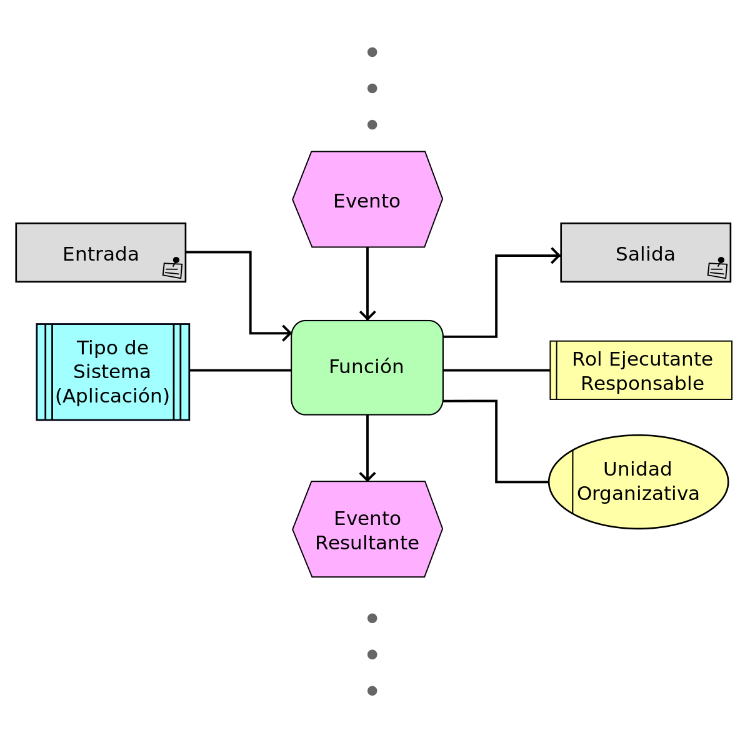 En viñetas de una historieta.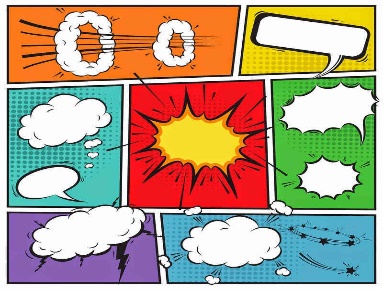 En un esquema dibujado.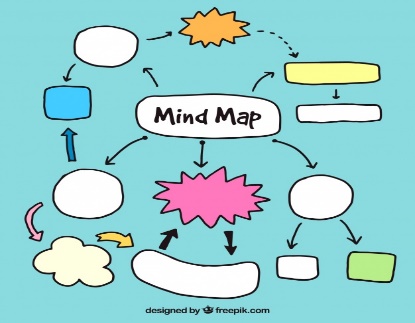 En un collage.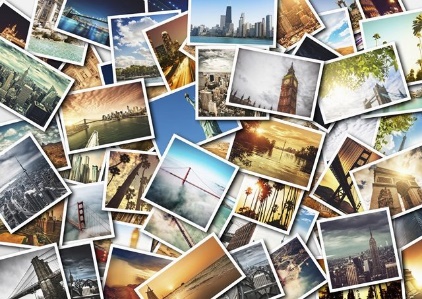 Otra forma que te sirva para expresar lo que imaginas.